International Scientific and Practical Conference«INNOVATIVE RESEARCH: Social sciences and humanities»The conference will be held as a teleconference, followed by the publication of the conference proceedings.The conference proceedings will have an international ISBN numberСекции конференции: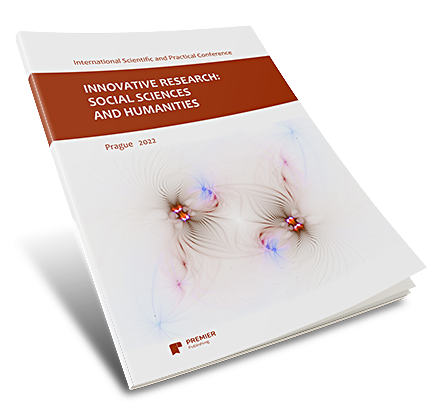 Demography and ethnographyJournalismInnovationArt History and cultural studiesHistory and archeologyPolitical sciencePsychology andPedagogyRegional studies and socio-economic geographyReligious studiesSociologyPhilology and linguisticsPhilosophyEconomics and ManagementJurisprudenceAT THE END OF THE CONFERENCEEach participant receives FREE OF CHARGEThe collection will be available article by article in the publisher's archive, as well as in 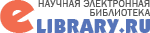 HOW TO ATTEND THE CONFERENCE1. Fill in the application form on the website or send the article and the author's details to pub@ppublishing.org  2. After passing the review process, you will receive a message by mail within 3-5 days with a full calculation of the cost and all possible payment methods.3. Pay for the processing of your article and its publication to the details given. Important! The cost of publication and payment will be calculated only after the Organising Committee has received the article.CONFERENCE TARGET DATESRATES FOR ARTICLE PUBLICATION AND DELIVERY SERVICESPAYMENT METHODS:More than 10 payment options are available to authors for publishing by online wallets, payment aggregators or online bank cards.APPLICATION FORM (Copy to separate file and fill in)GENERAL REQUIREMENTS FOR ARTICLES AND APPLICATIONSDOCUMENT SET INCLUDESOrignial article of the authorApllication form for each authorReview by the supervisor (external review)Organising committee’s contacts:Premier Publishing s.r.o.https://ppublishing.orgpub@ppublishing.org If you have any questions about the terms of publication, we will be happy to answer them by e-mail: pub@ppublishing.org Annex 1. Design of the title page of the article and references to the literatureIvanov Ivan Ivanovich,South Federal University,Postgraduate Student, Department of Political Institutions and Processesinvan.ivanov@mail.ruState regulation of the security sectorThe relevance of this problem is due to the complexity of ensuring the sustainable security of Russian society [1] and, at the same time, the urgent need to increase the organizing role of political power and state institutions in neutralizing the complex of modern dangers [2].Table 1. - Table name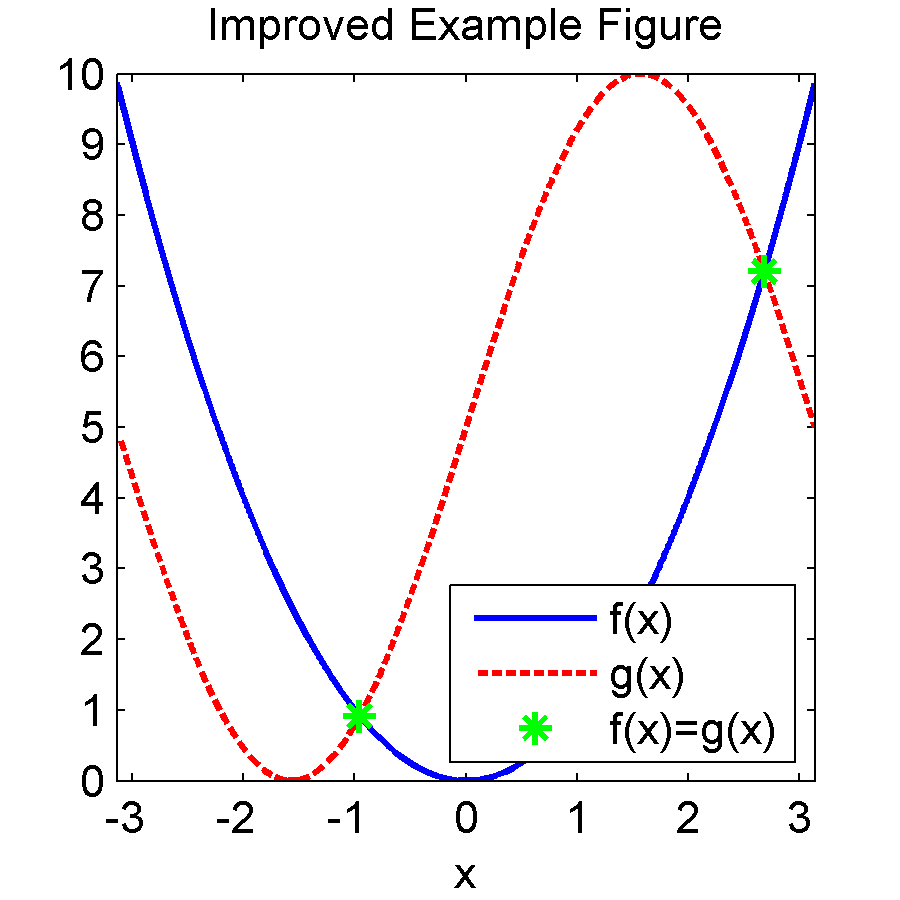 Figure 1. Figure titleAnnex 2. Registration of the list of referencesReferences1. Ivashov L.G. Military reform in Russia: state and prospects. Materials of the "round table": "Public control of the national security policy." Ed. S.S. Sulakshina. - M. - "Scientific expert". – 2020.2. Koshkin A.P. State regulation in post-Soviet Russia. - Smolensk. – 2018.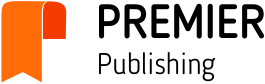 Premier Publishing s.r.o.https://ppublishing.orgpub@ppublishing.org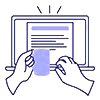 ARTICLE PREPRINT Immediately after payment, with all metadata, citation and online link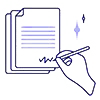 PUBLICATION CERTIFICATEAvailable for download immediately after payment in your personal account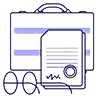 CONFERENCE PROCEEDINGS, Certificate and Programme of the ConferenceAvailable for download 14 days after the conference date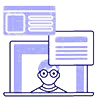 PERSONAL ACCOUNTThe certificate of participation is available for download in the accountInforming the author of the acceptance of an article for publicationWithin 3 days of receipt of articlesAcceptance of paymentWithin 3 days of receipt of paymentPreprint of the article on the websiteImmediately after paymentReceipt of publication certificateImmediately after paymentReceipt of the Certificate and the Conference Proceedings in electronic form14 days from the date of the conferencePlacement on Elibrary 14 days from the date of the conferenceServicePriceFee, publication of 2 to 7 pages20 €Publication of 1 page of text if space is exceeded4 €Figures (photos, diagrams), formulas or tables in the text+ 20% of the final cost of the publicationDOI5 €Contribution for co-author (if any)NoneObtaining an electronic copy of the conference proceedingsFree of chargeCertificate of electronic publicationFree of chargeCertificate of participation in electronic formFree of chargeFull name of the authorName of the conferenceInternational Scientific and Practical Conference«INNOVATIVE RESEARCH: Social sciences and humanities»Name of articleSection Place of work or study, positionAcademic degree, academic statusContact phone number and e-mail addressI confirm that I have read and understood the principle for calculating the number of pages to be published and accept it when calculating the cost:1 standard page = 1800 characters without spaces.YESName of the file with the author's details (application for publication)A separate file titled “Application - Author's name” (e.g. Application - Petrov)Name of the file with the articleA separate file titled “Article Categoty Number - Author's Last Name” (e.g., “2 – Petrov”)File typeMicrosoft Word 97-2010 (doc, rtf)Page sizeА4Margintop and bottom 2 cm, left 3 cm, right 1.5 cmFontTimes New RomanText alignmentjustifiedIndentation1.25 cm.Page numberingNoPage reference formatting СFootnotes are placed in square brackets in the body of the articleOrganization of the reference listIf desired, references should be placed at the end of the article, arranged alphabetically and numbered.See Appendix 2 for an example.Figures / chartsBlack and white, embedded in the textFormulasCreated in Word's built-in formula editorWord count5 pages and more (1 page = 1800 characters without spaces, number of pages rounded up to whole numbers)